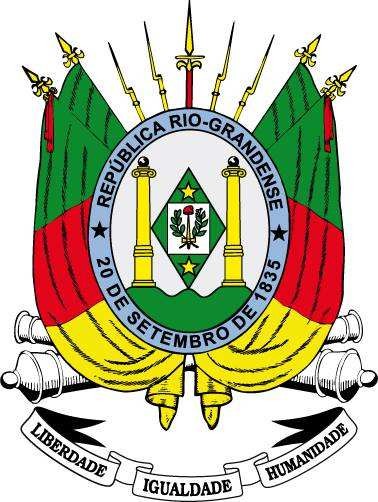 GOVERNO DO ESTADORIO GRANDE DO SULSECRETARIA DA CULTURAFormulário de Envio de MaterialSistema de Informações e Indicadores Culturais* Após validado o material pelos Colegiados Setorais o mesmo estará disponível no Site: https://cultura.rs.gov.br/sistema-de-indicadores-e-informacoes-culturais-Centro Administrativo Fernando Ferrari -Av. Borges de Medeiros, 1501 – 10º andar,Sistema Estadual de Cultura - CEP 90119-900 Porto Alegre – Rio Grande do Sul/Brasil - Fone: 55 51 3288.5405DADOS PESSOAIS DE QUEM ENVIA O MATERIALNOME:DADOS PESSOAIS DE QUEM ENVIA O MATERIALENDEREÇO:DADOS PESSOAIS DE QUEM ENVIA O MATERIALEMAIL:DADOS PESSOAIS DE QUEM ENVIA O MATERIALTELEFONE DE CONTATO:DADOS PESSOAIS DE QUEM ENVIA O MATERIALCPF/CNPJDADOS PESSOAIS DE QUEM ENVIA O MATERIALNOME DO RESPONSÁVEL:DADOS DA ATIVIDADE CULTURALNOME DA ATIVIDADE:DADOS DA ATIVIDADE CULTURALDADOS DA ATIVIDADE CULTURALAUTORIA:DADOS DA ATIVIDADE CULTURALDESCRIÇÃO DA ATIVIDADE CULTURALDESCREVER O OBJETIVO GERAL DA AÇÃODESCRIÇÃO DA ATIVIDADE CULTURALQUAIS ÁREAS CULTURAIS A REFERIDAAÇÃO COMPREENDEMarcar para análise dos ColegiadosSetoriais( ) Artes Visuais( ) Diversidade LinguísticaQUAIS ÁREAS CULTURAIS A REFERIDAAÇÃO COMPREENDEMarcar para análise dos ColegiadosSetoriais( ) Artesanato( ) Livro Leitura e LiteraturaQUAIS ÁREAS CULTURAIS A REFERIDAAÇÃO COMPREENDEMarcar para análise dos ColegiadosSetoriais( ) Audio Visual( ) Memória e PatrimônioQUAIS ÁREAS CULTURAIS A REFERIDAAÇÃO COMPREENDEMarcar para análise dos ColegiadosSetoriais( ) Culturas Populares( ) MuseusQUAIS ÁREAS CULTURAIS A REFERIDAAÇÃO COMPREENDEMarcar para análise dos ColegiadosSetoriais(  ) Circo( ) MúsicaQUAIS ÁREAS CULTURAIS A REFERIDAAÇÃO COMPREENDEMarcar para análise dos ColegiadosSetoriais( ) Dança( ) TeatroFORMAS DE PARA ENVIOMATERIAL DEVE SER ENVIADOEM FORMATO PDF EM UM ÚNICO ARQUIVOFORMAS DE PARA ENVIOBAIXAR ESTE FORMULÁRIO,PREENCHER,  CONVERTER EM PDF FORMAS DE PARA ENVIOENVIAR O MATERIAL E O FORMULÁRIO PARA O EMAIL marcos-luz@sedac.rs.gov.br